Praktická maturitní práce Hotelnictví  2020 /2021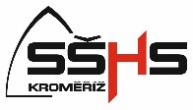 GastronomieOsnova maturitní práceÚvodGastronomická část – technika obsluhyCharakteristika vylosované příležitosti s ohledem na využití v gastronomiiObjednávka společenské akce Návrh menuŽádanka na inventář na tabuliNákres slavnostní tabuleNákres cuvéruPopis servisu hlavního jídla včetně nápojeČasový harmonogram servisu jednotlivých pokrmů a nápojůVyúčtování společenské akceGastronomická část – technika přípravy pokrmůPopis hlavní suroviny pro přípravu hlavního pokrmu a další využití v gastronomiiTechnologické postupy jednotlivých pokrmůPopis úpravy pokrmu na talířiEkonomická částVypracování kalkulace jednotlivých pokrmůVytvoření žádanky na surovinyZávěr